En cumplimiento a lo establecido en el Art. 53.- Estudio de mercado, de la Normativa Secundaria del Sistema Nacional de Contratación – SNCP.  se procede a realizar el estudio de mercado para el cálculo del presupuesto referencial para el proceso “OBJETO DE CONTRATACION “ANÁLISIS DEL BIEN O SERVICIO A SER ADQUIRIDO:Análisis del bien, servicio u obra a ser contratado: especificaciones técnicas o términos de referencia: (Se deberá describir de forma general que es lo que se va a requerir para solventar la necesidad institucional, es decir de manera global y amplia indicar lo que se va a contratar) PROFORMAS DE PROVEEDORES:En cumplimiento al Reglamento General de la Ley Orgánica del Sistema Nacional de Contratación Pública Art. 149.-Contrataciones de Ínfima Cuantía, (…) Numeral 4.- La entidad contratante procederá a publicar, en la herramienta informática habilitada por el Servicio Nacional de Contratación Pública, un aviso público con lo que requiere contratar por ínfima cuantía, así como la información de contacto y término para la presentación de proformas. Incluirá además el proyecto de orden de compra a ser emitido, con base en el modelo obligatorio desarrollado por el Servicio Nacional de Contratación Pública. La entidad fijará el tiempo mínimo que deberá tener vigencia la proforma;Numeral 6.. “Con las proformas presentadas, la entidad contratante de forma directa seleccionará al proveedor que cumpla con el mejor costo establecido en los números 17 y 18 del artículo 6 de la Ley Orgánica del Sistema Nacional de Contratación Pública, verificando que el proveedor no se encuentre incurso en inhabilidades o prohibiciones para celebrar contratos con el Estado...”RESOLUCIÓN Nro. R.E-SERCOP-2023-0134 Normativa Secundaria Del Sistema Nacional De Contratación Pública -Sncp  SECCIÓN IV – ÍNFIMA CUANTÍA Artículo 196.- Casos especiales de bienes y/o servicios.- Las entidades contratantes podrán realizar varias ínfimas cuantías en el ejercicio fiscal de los mismos bienes y/o servicios, pudiendo exceder la sumatoria de todas estas contrataciones, el valor que resulte de multiplicar el coeficiente 0,0000002 por el Presupuesto Inicial del Estado vigente, exclusivamente en los siguientes casos: 1. Los alimentos y bebidas destinados a la alimentación humana y animal, de unidades civiles, policiales o militares, ubicadas en circunscripciones rurales o fronterizas; 2. La adquisición de combustibles en operaciones de la entidad, cuyo monto mensual no podrá superar el coeficiente de 0,0000002 del Presupuesto Inicial del Estado; y, 3. La adquisición de repuestos o accesorios, siempre que por razones de oportunidad no sea posible emplear el procedimiento de Régimen Especial regulado en el Reglamento General a la Ley Orgánica del Sistema Nacional de Contratación Pública.Se procedió con la publicación en el portal SERCOP ….DETALLE DE LA NECESIDAD DE CONTRATACION (PRINT DEL DETALLE)Luego de haberse cumplido el plazo de recepción de proformas, hasta la fecha límite publicada en el portal SI se recibieron manifestaciones de interés por parte de los proveedores XXXXX(PRINT DE DETALLE DE PROVEED. QUE PUBLICO SU PROFORMADe existir más de una publicación deberá continuar con los printsDe existir más proformas agregar filas CUADRO COMPARATIVO DE PROFORMAS ANÁLISIS TÉCNICO ECONÓMICO DEL PROVEEDOR SELECCIONADO. -La Unidad Requirente deberá justificar mediante un análisis técnico del cumplimiento o no cumplimiento de cada una de las ofertas presentadas en virtud de los parámetros requeridos por la institución.Se anexa:Detalles de Necesidad de ContrataciónProformas recibidasCorreosCuadro ComparativoTIPO DE PRODUCTO: ALIMENTOS Y BEBIDASCOMBUSTIBLES TIPO DE PRODUCTO: REPUESTOS O ACCESORIOS SEGUROS TIPO DE PRODUCTO: OTROS SERVICIOS OTROS BIENES TIPO DE PRODUCTO: ARRENDAMIENTO DE BIENES INMUEBLES OBRAS (REPARACIÓN, REFACCIÓN, REMODELACIÓN, ADECUACIÓN, MANTEMIENTO O MEJORA DE UNA CONSTRUCCION O INFRAESTRUCURA YA EXISTENTEIDENTIFICACIÓN DEL OBJETO:OBJETO DE CONTRATACIONOBJETO DE CONTRATACIONOBJETO DE CONTRATACIONOBJETO DE CONTRATACIONÁREA REQUIRENTE: FECHA: (día/mes/año)ProformaProveedorRucMonto Ofertado TotalProforma 1Proforma 2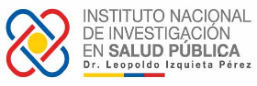 CUADRO COMPARATIVOCUADRO COMPARATIVOCUADRO COMPARATIVOCUADRO COMPARATIVOCUADRO COMPARATIVOCUADRO COMPARATIVOCUADRO COMPARATIVOCUADRO COMPARATIVOCUADRO COMPARATIVOCUADRO COMPARATIVOCUADRO COMPARATIVOCUADRO COMPARATIVOCUADRO COMPARATIVOCUADRO COMPARATIVOMacro - Proceso:
Dirección Administrativa  FinancieraMacro - Proceso:
Dirección Administrativa  FinancieraProceso Interno
Gestión de Compras PúblicasProceso Interno
Gestión de Compras PúblicasProceso Interno
Gestión de Compras PúblicasProceso Interno
Gestión de Compras PúblicasProceso Interno
Gestión de Compras PúblicasINSTITUTO NACIONAL DE INVESTIGACIÓN EN SALUD PÚBLICA -INSPI- DR. LEOPOLDO IZQUIETA PÉREZINSTITUTO NACIONAL DE INVESTIGACIÓN EN SALUD PÚBLICA -INSPI- DR. LEOPOLDO IZQUIETA PÉREZINSTITUTO NACIONAL DE INVESTIGACIÓN EN SALUD PÚBLICA -INSPI- DR. LEOPOLDO IZQUIETA PÉREZINSTITUTO NACIONAL DE INVESTIGACIÓN EN SALUD PÚBLICA -INSPI- DR. LEOPOLDO IZQUIETA PÉREZINSTITUTO NACIONAL DE INVESTIGACIÓN EN SALUD PÚBLICA -INSPI- DR. LEOPOLDO IZQUIETA PÉREZINSTITUTO NACIONAL DE INVESTIGACIÓN EN SALUD PÚBLICA -INSPI- DR. LEOPOLDO IZQUIETA PÉREZINSTITUTO NACIONAL DE INVESTIGACIÓN EN SALUD PÚBLICA -INSPI- DR. LEOPOLDO IZQUIETA PÉREZINSTITUTO NACIONAL DE INVESTIGACIÓN EN SALUD PÚBLICA -INSPI- DR. LEOPOLDO IZQUIETA PÉREZINSTITUTO NACIONAL DE INVESTIGACIÓN EN SALUD PÚBLICA -INSPI- DR. LEOPOLDO IZQUIETA PÉREZ“OBJETO DE CONTRATACIÓN”“OBJETO DE CONTRATACIÓN”“OBJETO DE CONTRATACIÓN”“OBJETO DE CONTRATACIÓN”“OBJETO DE CONTRATACIÓN”“OBJETO DE CONTRATACIÓN”“OBJETO DE CONTRATACIÓN”“OBJETO DE CONTRATACIÓN”“OBJETO DE CONTRATACIÓN”ITEMRUBROCANTIDADDETALLEUNIDAD DE MEDIDAPROVEEDOR 1RUC: PROVEEDOR 1RUC: PROVEEDOR 2RUC:PROVEEDOR 2RUC:ITEMRUBROCANTIDADDETALLEUNIDAD DE MEDIDAV. UNITV. TOTALV. UNITV. TOTALSUMANSUMANDESCUENTODESCUENTOSUBTOTALSUBTOTALIVA%IVA%TOTALTOTALPLAZO DE ENTREGAPLAZO DE ENTREGAVIGENCIA DE LA OFERTAVIGENCIA DE LA OFERTAFORMA DE PAGOFORMA DE PAGOESTADO DE RUCESTADO DE RUCDETERMINACIÓN DEL PRESUPUESTO REFERENCIALDETERMINACIÓN DEL PRESUPUESTO REFERENCIALValor:$ XXXXXXXXXXXX MAS IVAJustificación: Se determina como presupuesto referencial para la ″OBJETO DE CONTRATACION” por un valor de $ XXXXXXXX   (XXXXXXXXXXXX/100, dólares de los Estados Unidos de América), más IVA.XXXXXXXXXXXXXXXXXXXXXXXXXXXXXXXXXXXXXXXXXXXXXXXXXXXXXXXXXXXXXXXXXXXXFIRMAS DE RESPONSABILIDAD DEL ESTUDIO DE MERCADO:FIRMAS DE RESPONSABILIDAD DEL ESTUDIO DE MERCADO:FIRMAS DE RESPONSABILIDAD DEL ESTUDIO DE MERCADO:FIRMAS DE RESPONSABILIDAD DEL ESTUDIO DE MERCADO:FIRMAS DE RESPONSABILIDAD DEL ESTUDIO DE MERCADO:FIRMAS DE RESPONSABILIDAD DEL ESTUDIO DE MERCADO:Elaborado por:Revisado por Aprobado por Cargo:Cargo:Cargo: 